ЦЕНТЪР ЗА ОБУЧЕНИЕ НА АДВОКАТИ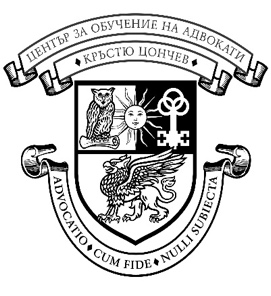  “КРЪСТЮ ЦОНЧЕВ”България, София - 1000			 	тел.  +359 2 980 10 92ул. “Калоян ” 8, ет. 4				e-mail: coa@abv.bgПРЕДСТОЯЩИ СЕМИНАРИ В ЦЕНТЪРА ЗА ОБУЧЕНИЕ НА АДВОКАТИ „КРЪСТЮ ЦОНЧЕВ“ ПРЕЗ М. АПРИЛ 2024 Г.Уважаеми колеги,Имаме удоволствието да Ви информираме за предстоящите семинари в Центъра за обучение на адвокати „Кръстю Цончев“ през м. април 2024 г. Семинарите се провеждат в гр. София, ул. „Цар Калоян“ 8, ет. 4, ЦОА "Кръстю Цончев".Чрез линковете към всеки семинар можете да се запишете за присъствено участие или онлайн (чрез линк в Zoom; за хибридните обучения). Необходимо е да кликнете върху бутона "Записване", да въведете Вашия личен адвокатски номер и да следвате указанията.ВНИМАНИЕ! За да може Вашето онлайн участие да бъде отразено правилно и да имате възможност да изтеглите автоматично сертификат за участие, следва да използвате линка за Zoom участие, който ще видите в страницата на съответното обучение при изпълнение на следните условия:- в страницата на обучението;- в деня на обучението, между зададения начален и краен час;- адвокатът трябва да се е записал за това обучение.За Ваше улеснение ще откриете линковете и в настоящото съобщение под всеки хибриден семинар, но моля да имате предвид, че чрез директното им използване Вашето участие няма да бъде отчетено.Всички семинари са в хибриден формат и ще се излъчат чрез платформата Zoom (с изкл. на семинарите на 02, 03, 18 и 30 април, които ще са само в присъствен формат).АПРИЛДата на провеждане: 01.04.2024 г. от 13:00 ч. до 16:00 ч.Тема: „Актуални проблеми на заповедното производство във връзка и с измененията от 2023  (Нов - ДВ, бр. 11 от 2023 г., в сила от 01.07.2024 г.)“Лектор: проф. д-р Валентина Попова – адвокат от САКЛинк за Zoom участие:https://us02web.zoom.us/j/81858821984?pwd=TUFjRTdiM2t6M2RUUjZQWDZiZUNXdz09 Meeting ID: 818 5882 1984Passcode: 892375Дата на провеждане: 02.04.2024 г. от 13:00 ч. до 16:00 ч.Тема: „Подобряване на комуникативните умения и усъвършенстване на медиационните техники“ – I частЛектор: адвокат Десислава Монева – медиатор в ЦСМ към СРС и СГССеминарът ще се проведе само в присъствен формат в зала 3. на ЦОА!Дата на провеждане: 03.04.2024 г. от 13:00 ч. до 16:00 ч.Тема: „Подобряване на комуникативните умения и усъвършенстване на медиационните техники“ – II частЛектор: адвокат Десислава Монева – медиатор в ЦСМ към СРС и СГССеминарът ще се проведе само в присъствен формат в зала 3. на ЦОА!Дата на провеждане: 10.04.2024 г. от 13:00 ч. до 16:00 ч.Тема: „Проблеми на доказването в гражданския процес. Анализ на актуалната съдебна практика на ВКС по въпросите на доказването“ – I частЛектор: доц. д-р Таня Градинарова – адвокат от САКЛинк за Zoom участие:https://us02web.zoom.us/j/89713319853?pwd=ZVpWOFd3U1lQa3hOZ3VrVkVHY1d2UT09 Meeting ID: 897 1331 9853Passcode: 166420Дата на провеждане: 11.04.2024 г. от 13:00 ч. до 16:00 ч.Тема: „Административноправна защита на правото на собственост по Закона за устройство на територията“ – I частЛектор: адвокат Валентина Бакалова Линк за Zoom участие:https://us02web.zoom.us/j/81822503948?pwd=bUdEQ2ZmRk1MUDRIMmx5RGNKc2hPUT09 Meeting ID: 818 2250 3948Passcode: 027766Дата на провеждане: 12.04.2024 г. от 13:00 ч. до 16:00 ч.Тема: „Административноправна защита на правото на собственост по Закона за устройство на територията“ – II частЛектор: адвокат Валентина Бакалова Линк за Zoom участие:https://us02web.zoom.us/j/84234998893?pwd=bzE3K1BiQmducUgwcEt0S25kNXpNZz09 Meeting ID: 842 3499 8893Passcode: 109826Дата на провеждане: 12.04.2024 г. от 16:00 ч. до 17:30 ч.Тема: Курс по юридически английски език и специфични умения за адвокати (на английски език) – III частЛектор: Джоел Брайънт, Държавен департамент, САЩСеминарът ще се проведе на английски език и само в присъствен формат в зала 3. на ЦОА!Дата на провеждане: 17.04.2024 г. от 13:00 ч. до 16:00 ч.Тема: „Проблеми на доказването в гражданския процес. Анализ на актуалната съдебна практика на ВКС по въпросите на доказването“ – II частЛектор: доц. д-р Таня Градинарова – адвокат от САКЛинк за Zoom участие:https://us02web.zoom.us/j/83361057383?pwd=MXkvdnhleUo3Z0VXZHFtNm1xWE9QQT09 Meeting ID: 833 6105 7383Passcode: 348825Дата на провеждане: 18.04.2024 г. от 09:30 ч. до 17:00 ч.Тема: „Определяне на размера на неимуществените вреди по справедливост в актуалната практика на Върховния касационен съд“Лектор: проф. д.н. Стоян Ставру – адвокат от САКСеминарът ще се проведе само в присъствен формат в зала 3. на ЦОА!Дата на провеждане: 26.04.2024 г. от 16:00 ч. до 17:30 ч.Тема: Курс по юридически английски език и специфични умения за адвокати (на английски език) – IV частЛектор: Джоел Брайънт, Държавен департамент, САЩСеминарът ще се проведе на английски език и само в присъствен формат в зала 3. на ЦОА!Дата на провеждане: 30.04.2024 г. от 13:00 ч. до 16:00 ч.Тема: „Права на добросъвестния и недобросъвестния владелец по отношение на необходими разноски, подобрения, плодове, ползване на вещта, придобиване по давност”Лектор: доц. д-р Венцислав Л. Петров – адвокат от САК Семинарът ще се проведе само в присъствен формат в зала 3. на ЦОА!